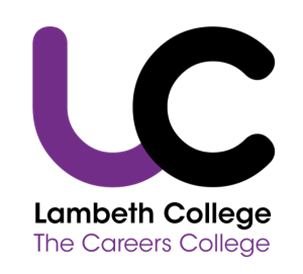 Digital Skills, Literacy & CitizenshipLevel 1 Award RARPA qualificationLength of course: One dayPart 1 – Understand how to access and use college online platformsPart 2 – Being a digital citizenPart 3 -  Identifying reliable sources onlineAims of course: This course will help you to: Know how to access the key platforms and applications used for learning at the college Know what it means to be a digital citizen Know how to identify reliable sources onlineSelf-assessment:For each of the themes below, identify on the scale how confident you currently feel:Calculate your average confidence level by adding up your scores above and dividing the total by 12:For example, your score might add up to 47/100. When you divide 47 by 12, your average score would be 3.91Personal target(s) for this course: (Choose one or two of the themes above to help you write your target(s))UNIT 1: Understanding how to access and use online college platformsThis unit is assessed via Forms online – you will access the link online or via a QR code. The pass mark for this assessment is 11/14. Please enter your score below:UNIT 2: Being a digital citizen2.1 Explain below what ‘digital identity’ means:2.2 Identify 3 commonly used web browsers:2.3 Explain some key strategies for staying safe online:2.4 Give some examples of ways you can show respect and empathy when creating and responding to digital information. You can list your examples if you prefer.UNIT 3: Identifying reliable sources online3.1 What are fake news and conspiracy theories?Give at least three examples of fake news and/or conspiracy theories. You can list your examples if you prefer.3.2 Identify three ways of checking whether online sources are reliable:3.3 Define algorithms, filter bubbles and echo chambersHow do algorithms, filter bubbles and echo chambers filter the news you see and shape your response to it?3.4 Give some examples of how you can burst your own filter bubble:End of unit self-assessmentNow that you have completed the course, self-assess how confident you feel about the knowledge and skills you have covered today:Calculate your average confidence level now by adding up your scores above and dividing the total by 12: For example, your score might add up to 75/100. When you divide 75 by 12, your average score would be 6.25Reflect here on the key things you have learned. You should refer back to the targets you set yourself at the start of the day:Your full nameYour student numberYour course title and course codeYour user name for college computer MoodleIDNUMBER…………….Your user name for Microsoft 365 (Teams) WiFi Your college email IDNUMBER@student.lambeth.ac.uk…………………………………………………………………..Your password isWrite your password in a safe place (not here!) and keep it secret. Don’t lose it!Your email address isYour teacher’s name and email address is:This will help me on my course because:This will help me in the future because:Key knowledge and/or skillConfidence levelThe key platforms and applications used at Lambeth College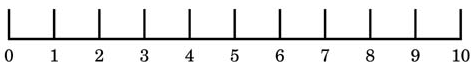 The main feature of these platformsHow to log in to Microsoft Teams (and other 365 tools)The key accessibility tools available onlineBeing able to access and use Microsoft 365 appsWhat digital identity meansThe most commonly used web browsersHow to keep safe onlineShowing respect and empathy when creating and responding to digital informationExamples of fake news stories & conspiracy theoriesHow to check the reliability of online sourcesHow algorithms work in filtering our news sources and shaping how we respond to themMy average confidence level is: My target is:Unit 1: Assessment score:1.2.3.1.2. 3.DefinitionAlgorithmsFilter bubblesEcho chambersKey knowledge and/or skillConfidence levelThe key platforms and applications used at Lambeth CollegeThe main feature of these platformsHow to log in to Microsoft Teams (and other 365 tools)The key accessibility tools available onlineBeing able to access and use Microsoft 365 appsWhat digital identity meansThe most commonly used web browsersHow to keep safe onlineShowing respect and empathy when creating and responding to digital informationExamples of fake news stories & conspiracy theoriesHow to check the reliability of online sourcesHow algorithms work in filtering our news sources and shaping how we respond to themMy average confidence level is: 